Camp Four Echoes 2016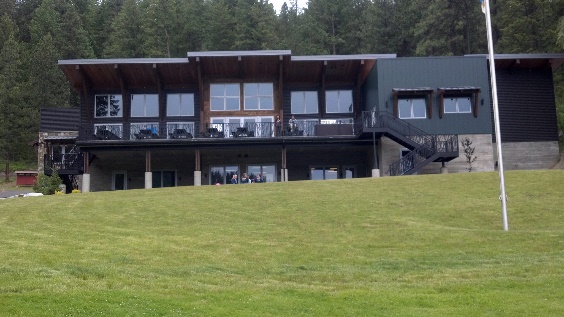 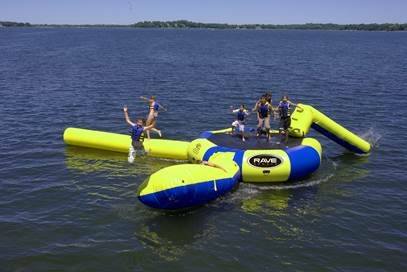 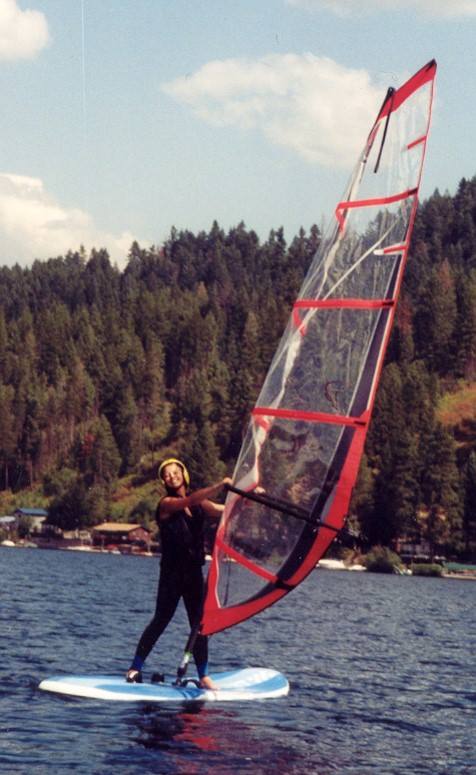 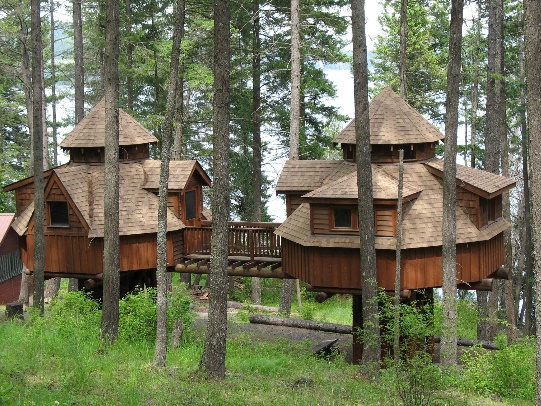 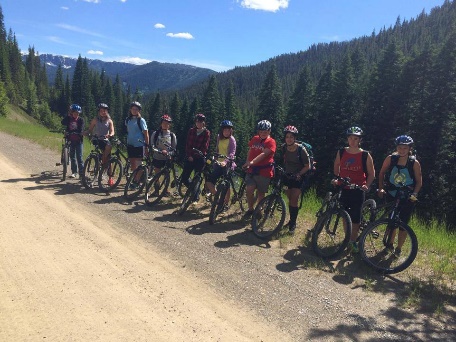 June 8-August 14, 2016Camp Four Echoes, a Girl Scout camp, located on the wooded shores of Lake Coeur d’Alene.  Six living units house 18-24 girls weekly.  Each unit has flush toilets and running water, but no electricity.  We eat most of our meals in a central dining hall and have a well-equipped “Band-Aid Station.”  We also have a staff lounge for your time off.Our programs include sailing, windsurfing, swimming, canoeing and canoe trips, arts and crafts, hiking, dramatics, archery, outdoor skills, STEM, and leadership courses.  We incorporate girl planning in all aspects of our program.  Staff are responsible for the delivery of program, with the assistance of program specialists.  All staff live on-site June 8-August 14, work hours will vary by day.  Evidence of satisfactory physical condition, verified by a licensed physician is required. Physical exam cards are provided. Background checks will be conducted on all staff. 
Contact Marcy Mastel at mmastel@gsewni.org or 509-747-8091 ext. 226 for any questions.To apply:  Complete the camp application and send out reference forms to 3 individuals that can tell us more about your ability to work with children and peers. Two references must be returned prior to scheduling an interview.KitchenAssistant Cook: Salary: $1,800 Assists with meal preparation and other kitchen activities, such as filling food orders for cookouts and trips.  Qualifications: Food service experience.  21 years of age or older OR preferred applicant will be able to demonstrate sufficient maturity and experience.Kitchen Assistant (3): Salary: $1,400. Assist with meals, dishwashing, cleaning and filling food orders for cookouts and trips. 16 years of age or older preferred applicant will be able to demonstrate sufficient maturity and experience.SupportBusiness Manager: Salary: $1,800. Operate the Trading Post (camp store) including: accurate inventories, receipting money, making sales to campers, staff, and parents during opening and closing days and preparing deposits. Oversee camp budget and kitchen orders. Run errands in town and help keep business part of camp running. Qualifications: Experience in bookkeeping, budget management, sales, and computers; strong organizational and attention to detail skills. Valid driver license.  21 years of age or older OR preferred applicant will be able to demonstrate sufficient maturity and experience.Tripping/ Transportation Manager: Salary: $1,800. Oversee transportation needs on opening and closing days. Responsible for assisting unit staff in the planning of out trips, coordinate with the kitchen staff, ensure all safety goals are met and substitute as a counselor to provide staff breaks. Qualifications: Strong outdoor leadership skills with successful experiences in developing and implementing outdoor program. High energy and ability to give guidance to staff.  Current Wilderness First Aid/Responder certification a definite plus. 21 years or older preferred.Program Specialist: Salary: $1,800. Responsible for planning and implementation of arts and crafts, nature and science program.  Organize and maintain supplies and equipment. Will develop curriculum for camp at appropriate age and interest level for all camp sessions Qualifications: Creative, crafty personality with willingness to teach local ecology and conservation. 18 years of age or older, preferred applicant will be able to demonstrate sufficient maturity and experience.Custodian/ Maintenance Assistant:  Salary: $1,600. Routinely maintain the cleanliness of the lodge working from a checklist for each area including, but not limited to, sweeping, mopping, windows, trash, stocking lodge and units with supplies, assist in getting luggage to and from units, mowing lawn, making minor repairs and reporting maintenance needs throughout camp. Qualifications: Self-motivated, 18 years of age or older, preferred applicant will be able to demonstrate sufficient maturity and experience.WaterfrontWaterfront Director: Salary: $2,000.  Supervision of all waterfront activities, including scheduling, training and supervision of waterfront team. Qualifications: Current Waterfront Lifeguard certification. Supervisory experience in a lakefront environment, experience in boating, canoeing, windsurfing and/or sailing desired.  21 years of age or older OR preferred applicant will be able to demonstrate sufficient maturity and experience.Lifeguard/ Unit Staff (6): Salary: $1,700-$1,900.  This position is the same as unit counselor/leader with the exception that person has lifeguard certification and will provide lifeguarding duties as well.  18 years of age or older, preferred applicant will be able to demonstrate sufficient maturity and experienceUnit StaffUnit Counselor (12): Salary: $1,600. Working with a team of 2-3 other counselors, coordinate unit program activities and provide campers with a positive, fun learning experience.  Maintain records and generate as needed.  Qualifications: Experience supervising and working with children; Girl Scout Program knowledge desired. Ideal candidates are creative and eager to engage kids in exploring the outdoors while maintaining the highest sense of safety and good judgment.  Possess a desire to create lasting learning experience for campers while providing excellent role model for campers.  Canoeing, sailing and/or windsurfing experience/certification beneficial.  Camping experience helpful; 18 years of age or older, preferred applicant will be able to demonstrate sufficient maturity and experience.Unit Leader (4):  Salary: $1,800. This position operates as Unit Counselor while acting as a team leader in supervising and supporting other Unit Counselors.  Qualifications: Experience supervising and working with children and adults. Girl Scout Program knowledge desired. Ideal candidates are creative and eager to engage kids in exploring the outdoors while maintaining the highest sense of safety and good judgment.  Possess a desire to create lasting learning experience for campers while providing excellent role model for campers.  Canoeing, sailing and/or windsurfing experience/certification beneficial.  Camping experience helpful; 21 years of age or older OR preferred applicant will be able to demonstrate sufficient maturity and experience.Leadership Director (Counselor-in-Training Director) (2): Salary: $1,700-1,900.  Implements Counselor-in-Training program.  Qualifications: Experience supervising, mentoring and working with teens. Girl Scout Program knowledge desired.  21 years of age or older OR preferred applicant will be able to demonstrate sufficient maturity and experience.